ПОЈАШЊЕЊЕ  КОНКУРСНЕ  ДОКУМЕНТАЦИЈЕ 1за јавну набавку ЈН 26/2019 У поступку јавне набавке ЈН бр. 26/2019, Услуге стручног усавршавања запослених – стручни семинар за инспекторе рада, Министарству за рад, запошљавање, борачка и социјална питања, поднето је питање за појашњење конкурсне документације.У складу са одредбама чл. 63. ст. 3. и 4. Закона о јавним набавкама ("Сл. гласник РС", бр. 124/2012, 14/2015 и 68/2015)  – у даљем тексту: ЗЈН, Министарство за рад, запошљавање, борачка и социјална питања, доставља следећи одговор, којим појашњава конкурсну документацију:ПИТАЊЕ  1:Poštovani,Da li Niš može da bude jedna od potencijalnih  lokacija za ovu Javnu nabavku ? Niš – Beograd ( 238 km) izvor “ Google maps “.  https://www.google.com/maps/dir/%D0%9D%D0%B8%D1%88/%D0%91%D0%B5%D0%BE%D0%B3%D1%80%D0%B0%D0%B4/@44.0561764,20.0521237,8z/data=!3m1!4b1!4m14!4m13!1m5!1m1!1s0x4755b0c240c81f65:0x56319fe3122ac3cd!2m2!1d21.8957589!2d43.3209022!1m5!1m1!1s0x475a7aa3d7b53fbd:0x1db8645cf2177ee4!2m2!1d20.4489216!2d44.786568!3e0?hl=srОДГОВОР  1:Поштовани, Одговор на постављено питање је садржан у Конкурсној документацији, којом је поред услова удаљености места одржавања Семинара од Београда (највише 250 км.), предвиђено:у поглављу II ТЕХНИЧКЕ КАРАКТЕРИСТИКЕ, на страни 3, под тачком 4 иу поглављу IV УПУТСТВО ПОНУЂАЧИМА КАКО ДА САЧИНЕ ПОНУДУ, на страни 11, под тачком 9.2 ,да ће се Семинар одржати на територији Златиборског управног округа.Понуде које не испуњавају наведени услов неће се сматрати одговарајућим у смислу члана 3. став 1. тачка 32) ЗЈН, и као такве ће на основу члана 107. став 1. ЗЈН  бити одбијене.КОМИСИЈА ЗА ЈАВНУ НАБАВКУ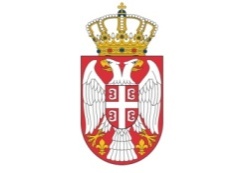 Република СрбијаМИНИСТАРСТВОЗА  РАД, ЗАПОШЉАВАЊЕ, БОРАЧКА И СОЦИЈАЛНА ПИТАЊА